ПРОФСОЮЗ МАШИНОСТРОИТЕЛЕЙ РЕСПУБЛИКИ БАШКОРТОСТАН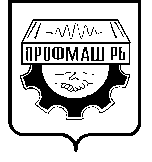 РЕСПУБЛИКАНСКИЙ КОМИТЕТIII П Л Е Н У Мп о с т а н о в л е н и ег. Уфа										27 октября 2015года«О задачах Профсоюза по использованию колдоговорной кампании для увеличения уровня заработной платы членов профсоюза и выполнению Постановления Правительства РБ № 570 от 11.12.2014г. «О повышении оплаты труда в основных отраслях экономики и социальной сфере РБ»	В первом полугодии среднемесячная заработная плата в Республике достигла уровня 25 000 рублей и увеличилась по сравнению с аналогичным периодом прошлого года на 3,7%, что ниже среднероссийского темпа роста на 2%. Реальная заработная плата (с учетом индекса роста потребительских цен) составила 90,3%. Уровень заработной платы в Республике составляет 75,5% от заработной платы по Российской Федерации. Среди субъектов Приволжского федерального округа РБ занимает 5 место по размеру среднемесячной заработной платы, и 12 (последнее) место по показателю «реальная заработная плата».	Вопросы «О реализации Плана мероприятий по повышению заработной платы в РБ» были рассмотрены 8 октября на заседании Республиканской трехсторонней комиссии и 15 октября на заседании правительственной комиссии по устойчивому развитию экономики Республики Башкортостан.За 9 месяцев текущего года заработная плата незначительно выросла в абсолютном выражении и составила в среднем по отрасли 23700 рублей или 103% к уровню 2014 года и составила 2,5 от величины ПМТН.	Принимая во внимание тот факт, что инфляционные процессы в стране не останавливаются и с начала текущего года (по официальным данным) составили 10,5%, то реальные доходы членов профсоюза машиностроителей РБ в первом полугодии 2015 года снизились более чем на 10%.	Вопросы оплаты труда включены в планы работы профкомов и регулярно рассматривались на заседаниях профсоюзных комитетов ППО ОАО «НЕФАЗ», ОАО «БелЗАН», ОАО «Салаватнефтемаш», ОАО «ТЗАБВ», ОАО «Уралтехнострой-Туймазыхиммаш», ООО НПО «Станкостроение», ООО «СалаватГидравлика», а также дважды на заседании Президиума Рескома Профсоюза.	На 1 октября 2015 года уровень фактической средней заработной платы выше или сопоставим со средним значением по отрасли в следующих машиностроительных предприятиях и организациях:ФБУ ЦСМ РБ – 53000 руб., АО «ИНМАН» - 33700 руб., ЗАО «БЗРП» - 32233 руб., ОАО «НефАЗ» - 26 500 руб., ОАО «Уралтехнострой-Туймазыхиммаш» - 25846 руб., ООО НПО «Станкостроение» - 23677 руб., ООО «СалаватГидравлика» - 23043 руб.В то же время четыре предприятия завершили 9 месяцев 2015 года с заработной платой работников ниже двукратного прожиточного минимума. Это ООО ПК «Автоприбор», ОАО «УЗГВ», ОАО «Иглинский весовой завод», ООО «НефтехиммашМаяк».	На 1 октября 2015 года только в 7 машиностроительных предприятиях и организациях достигнут рост средней заработной платы сопоставимый с уровнем инфляции к соответствующему периоду 2014 года: ОАО «БелЗАН» - 112,5%, ОАО «НЕФАЗ» - 116,5%, ООО «СалаватГидравлика» -122,3%, АО МК «Витязь» - 124,3%, АО «ИНМАН» -110,0%, ОАО «Иглинский весовой завод» 117,6%, ОАО «УЗГВ» - 108,1%.Задолженность по заработной плате сохраняется в ООО «ПК «Автоприбор», хотя в целом она сократилась с 25 млн. рублей в июле до 16 млн. рублей в октябре, график погашения задолженности еженедельно контролируется.	В отрасли заключено 23 коллективных договора. Итоги коллективно-договорной кампании 2014-2015 года были подведены на заседании Президиума республиканского комитета Профсоюза в июне этого года.	Как видно из приведенной таблицы не все ППО добились включения в коллективные договоры обязательных пунктов соглашений по оплате труда.Наличие в коллективных договорах обязательных пунктов Республиканского соглашения 2014-2016г.г. иРеспубликанского отраслевого соглашения на 2014-2016г.г. по оплате труда	Проблема низкого уровня заработной платы продолжает оставаться самой важной, и в связи с этим, этот вопрос должен быть на постоянном контроле профсоюзных комитетов.	Не надо рассчитывать, что в условиях финансово-экономического кризиса, падения спроса на машиностроительную продукцию, недостаточности оборотных средств предприятий и невозможности использовать доступные банковские кредиты, работодатели добровольно пойдут на повышение заработной платы. Высокая инфляция больно ударяет по бюджету простых семей работников машиностроительных предприятий. У профсоюзных организаций есть только один реальный рычаг воздействия на работодателя - добиваться включения в коллективные договоры пункта об индексации заработной платы на уровень роста потребительских цен с указанием механизма проведения индексации и строго добиваться его выполнения.	За последние годы почти все профкомы добились включения в КД пункта о минимальной заработной плате не ниже величины прожиточного минимума в регионе. Данное условие коллективного договора выполняется на всех предприятиях (по данным отчета 1Э).	Теперь главной задачей профсоюзных комитетов должна стать задача проведения индексации заработной платы до конца текущего года, где она еще не была проведена.	Не все коллективные договоры содержат норму об оплате за нерабочие праздничные дни. Во всех договорах присутствуют пункты о принятии локальных нормативных актов, устанавливающих системы оплаты труда с учетом мнения профсоюзной стороны. В ряде договоров закреплено согласование данного локального нормативного акта.	Заключение соответствующего требованиям коллективного договора – это только часть профсоюзной работы. Не менее важно регулярно контролировать и добиваться строгого выполнения коллективного договора. Для этого всеми коллективными договорами и Соглашениями предусмотрено подведение итогов выполнения каждые полгода.	Однако в республиканский комитет Профсоюза представили акты проверки выполнения коллективных договоров за I-е полугодие 2015 года только 14 первичных профсоюзных организаций, в том числе: ОАО «НЕФАЗ», ОАО «БелЗАН», ОАО «Салаватнефтемаш», ООО НПО «Станкостроение», ОАО «Уралтехнострой-Туймазыхиммаш», АО МК «Витязь», ОАО «Туймазинский завод автобетоновозов», ЗАО «БЗРП», ФБУ ЦСМ РБ, ООО «Салават Гидравлика», ОАО «Мелеузовский завод ЖБК», ОАО «Мелеузовский завод металлоконструкций», ГУП «БашНИИнефтемаш», ОАО «Иглинский весовой завод».В актах отмечено невыполнение раздела «Общие положения» в ОАО «Салаватнефтемаш» и ОАО «БелЗАН», раздела «Охрана труда» в АО МК «Витязь» и ЗАО «БЗРП», раздела «Социальные гарантии» в ОАО «Мелеузовский завод ЖБК» и в ОАО «Мелеузовский завод металлоконструкций».Невыполнение раздела коллективного договора «Оплата труда» отражено в актах лишь четырех предприятий: в ОАО «Иглинский весовой завод» и ООО НПО «Станкостроение» - не проведена ежеквартальная индексация заработной платы в связи с ростом потребительских цен, в ОАО «БелЗАН» и в ЗАО «Белорецкий завод рессор и пружин» не выполнены обязательства о повышении минимальной тарифной ставки первого разряда рабочих основных профессий до уровня, закрепленного Приложением № 3 к Республиканскому соглашению. В остальных актах замечаний по разделу «Оплата труда» не зафиксировано. Хотя тарифная ставка первого разряда на сегодняшний день соответствует Республиканскому соглашению только в ООО «ГеоспейсТехнолоджизЕвразия» - 10 000 рублей и в ФБУ ЦСМ РБ – 9092 рубля. В остальных организациях тарифная ставка первого разряда составляет от 3770 до 7940 рублей.Из этого можно сделать вывод о том, что на большинстве предприятий итоги коллективного договора подводятся формально, профкомы не проявляют принципиальности и требовательности при осуществлении контроля выполнения коллективного договора.	Постановлением Правительства Республики Башкортостан № 570 от 11 декабря 2014 года «О повышении оплаты труда в основных отраслях экономики и социальной сфере Республики Башкортостан» утвержден План мероприятий по повышению уровня заработной платы работников организаций Республики Башкортостан на 2014-2017 годы.Данным документом предусмотрены 4 основных мероприятия, ответственность за выполнение которых наравне с министерствами и работодателями, возложена на профсоюзы.	Во-первых, предусматривается индексация заработной платы работников организаций реального сектора экономики 1 раз в полугодие с ожидаемым результатом по годам: в 2014году – на 6,9%; в 2015 году – на 7,2%; в 2016 году – на 7,5%, в 2017 году – на 9,3%.	Во-вторых, предусматривается установление межотраслевых соотношений и размеров тарифных ставок 1 разряда (окладов) рабочих основных профессий ежеквартально.	В-третьих, обеспечение доли тарифной части в размере не менее 50%.	В-четвертых, включение в коллективные договоры обязательств по индексации заработной платы.	Данный документ должен являться дополнительным аргументом при проведении переговоров с работодателем о повышении и индексации заработной платы в рамках предстоящей коллективно-договорной кампании.	Вопросы охраны труда и техники безопасности, которые наряду с производственными вопросами включают в себя вопросы, связанные с обеспеченностью и своевременной выдачей средств индивидуальной защиты, оплатой за работу во вредных и опасных условиях труда, предоставлением дополнительных отпусков, т.е. вопросы которые косвенно влияют на доходы членов профсоюза. В профсоюзе осуществляется постоянный контроль состояния охраны и условий труда, а также за предоставлением в соответствии с КД дополнительных отпусков и повышенной оплаты труда работникам, занятым на работах во вредных условиях труда, в работе всех первичных профсоюзных организаций предприятий отрасли вопросы охраны и условий труда занимают значительное место.	Вопросы охраны труда дважды в текущем году рассматривались на заседаниях Президиума Рескома Профсоюза, регулярно рассматриваются на заседаниях профсоюзных комитетов организаций. Планомерная работа по охране труда проводится профсоюзными комитетами ОАО «Нефаз», ОАО «БелЗАН», ОАО «УТС – Туймазыхиммаш», ОАО «МК Витязь», ОАО «Туймазинский завод автобетоновозов», ООО «НПО Станкостроение», ЗАО «БЗРП» ООО «СалаватГидравлика» и другими первичными профсоюзными организациями.	В первом полугодии 2015 года отмечено снижение показателей производственного травматизма и профессиональной заболеваемости. На 9% возросли расходы предприятий на охрану труда в расчете на одного работающего.		Вместе с тем, только в половине действующих коллективных договоров закреплена обязанность работодателя выделять средства на обучение членов комиссий по охране труда. В ООО «ПК Автоприбор» не было заключено соглашение по охране труда на 2015 год.В период колдоговорной кампании необходимо уделить особое внимание не только разделам оплаты труда, льгот и гарантий, но и разделу занятости, молодежному разделу, т.к. в настоящее время молодежный раздел существует не во всех Коллективных договорах. Основной задачей всех выборных профсоюзных органов на текущий год продолжает оставаться задача по обеспечению роста заработной платы не ниже уровня, установленного Постановлением Правительства Республики Башкортостан №570 от 11 декабря 2014 года.	Республиканский комитет считает, что необходимо провести колдоговорную кампанию в единые, установленные сроки. Добиваться включения в коллективные договоры реальных и конкретных обязательств работодателей по росту уровня заработной платы, улучшения условий труда и соблюдению социальных гарантий. Всем профсоюзным органам осуществлять постоянный контроль выполнения достигнутых договоренностей.Заслушав и обсудив доклад председателя Профсоюза Тянутовой Л.И., членов Республиканского комитета Шевчука А.Н., Мулахметовой Р.М.,  Болотова Г.Н., Шайхулгалиева  И.М., Дашкина Р.Р.республиканский комитет Профсоюза машиностроителей РБп о с т а н о в л я е т:Президиуму республиканского комитета Профсоюза:- инициировать начало переговорного процесса по подведению итогов выполнения коллективных договоров в 2015 году и принятию (продлению, внесению изменений и дополнений) коллективных договоров на 2016г. Срок 15.11.2015 г.- инициировать  рассмотрение вопроса о выполнении Постановления Правительства РБ № 570 от 11 декабря 2014 года  в отраслевой трехсторонней комиссии РБ до конца 2015 года.Профсоюзным комитетам первичных профсоюзных организаций:- предоставить доверенность республиканскому комитету Профсоюза и его президиуму на право инициирования начала ведения коллективных переговоров на предприятиях и в организациях отрасли. Срок 01.11.15 г.;-  провести собрания (конференции) трудового коллектива до 1.03.2016 г.,- предоставить информацию в республиканский комитет Профсоюза о дате проведения до 15.12.2015 г.- предоставить проект коллективного договора на 2016 г. для юридической экспертизы в правовую инспекцию Профсоюза не позднее, чем за неделю до проведения собрания (конференции) трудового коллектива по его принятию;- провести коллективно-договорную кампанию 2015-16 г.г. в период с 01.11.2015 г. по 15.03.2016 г.;- предоставить в республиканский комитет Профсоюза документы об итогах выполнения коллективного договора за 2015г. (постановление, акт проверки выполнения КД)  и результатах коллективно-договорной кампании по принятию коллективного договора на 2016г. (постановление, коллективный договор на 2016г.) - в срок до 15.03.2016 г., отчет КДК-1 по состоянию на 31.12.2015 г. – в срок до 20.01.2016 г.Республиканскому комитету, профсоюзным комитетам первичных профсоюзных организаций:- добиваться от работодателей выполнения Постановления Правительства Республики Башкортостан № 570 от 11 декабря 2014 года «О повышении оплаты труда в основных отраслях экономики и социальной сфере Республики Башкортостан» и «Плана мероприятий по повышению уровня заработной платы работников организаций Республики Башкортостан на 2014 -2017 годы».- не реже двух раз в год на своих заседаниях рассматривать вопрос об уровне заработной платы.- в ходе предстоящей коллективно-договорной кампании добиться включения в коллективные договоры обязательного пункта Республиканского Соглашения об индексации заработной платы и строго контролировать его исполнение.В соответствии с новой редакцией п/п б п.3.2.1. РОС (о критерии массового сокращения численности или штата работников предприятия, организации) внести изменение в коллективные договоры данной нормы и принять в следующей редакции: «Критерием массового увольнения считать увольнение 3% численности в течение 90 дней».Президиуму республиканского комитета разработать единую форму акта проверки выполнения коллективного договора. Срок –01.02.16 г. Провести ежегодные отчетные профсоюзные собрания (конференции) в соответствии с Уставом Профсоюза. Срок – 1.03.2016 г.Контроль за выполнением данного постановления возложить на президиум республиканского комитета Профсоюза.Председатель Профсоюза					Л. Тянутова№ПредприятиеСоотно-шение1:6(3.14. РС)Доля тарифане менее 50%(3.8. РС)Мин. заработная. плата не ниже прожит. минимума ( п. 3.5 РС)Индексация зп в связи с ростом потреб. Цен ( п.3.7. РС)Размеры месячных тарифных ставок 1 разряда приложен.№3 к РС(п. 3.6. РС)1.АО МК «Витязь»+++++2.ОАО «БелЗАН»+++++3.ООО «Геоспейс Технолоджис Евразия» +++++4.АО «ИНМАН»+++++5.ОАО «ИВЗ» ++++-6.ООО «СалаватГидравлика» ++++-7.ОАО «УТС-ТХМ»-++++8.ООО ПК «Автоприбор»++-++9.ОАО «Нефаз» --+++10.ЗАО «БЗРП»+-+-+11.ООО НПО «Станкостроение» -+-++12.ЦСМ --++-13.ТИК+--+-14ОАО «ТЗА» +--+-15НМК --++-16ГУП БашНИИ -----17ОАО «Салаватнефтемаш» ---+-18ОАО «Мелеузовский завод ЖБК» --+--19ОАО «Мелеузовский завод металлоконструкций»---+-20БГТК ---+-